Муниципальное бюджетное общеобразовательное учреждение"Центр образования №49"Работа на конкурс"Чтобы помнили"Номинация "Литературное творчество"Стихотворение "Саласпилс"Автор: Конопля Олеся, 17 летПедагог: Букашкина Ольга Николаевна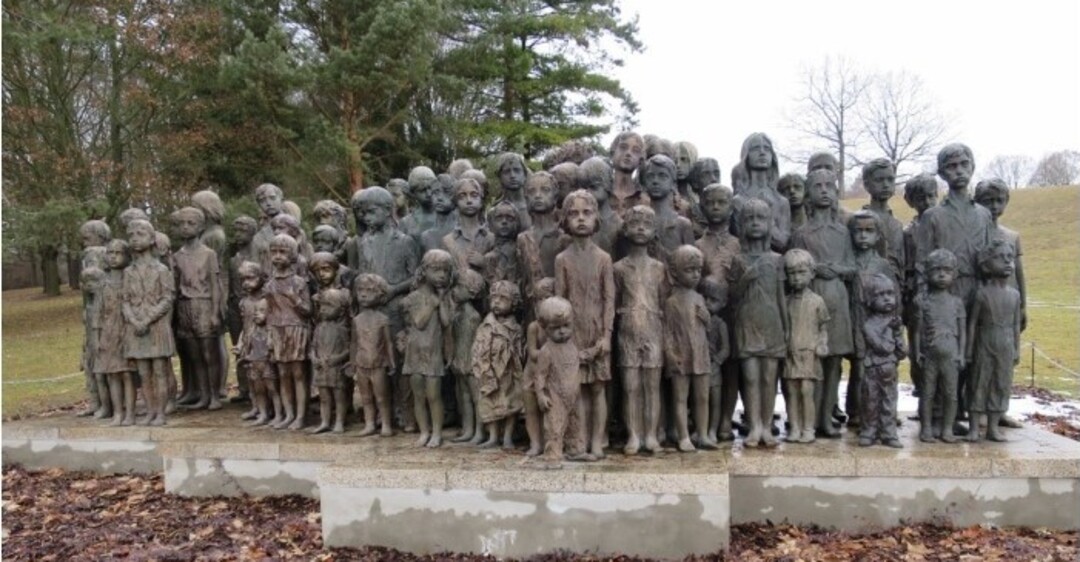 Тверь, 2020	САЛАСПИЛСНет ничего страшнее на свете,
Чем гибель невинных детей на планете.
Нет ничего страшнее на свете,
Чем ад в фашистском лагере смерти.

Горы трупов женщин, детей:
У немцев на всех не хватало печей.
А над миром разносится детский плач:
"Саласпилс"- лагерь смерти, особый палач.

В этом лагере много детских могил:
"Саласпилс" детей убивал, не щадил.
Нет прощенья у людей
Палачам, убивавшим детей!

Пусть звучит на всей планете
Реквием памяти этим детям:
Не несут сюда цветов,
Здесь не слышен звон набатный,
Только ветер много лет,
Заметая страшный след,
Кружит фантики конфет...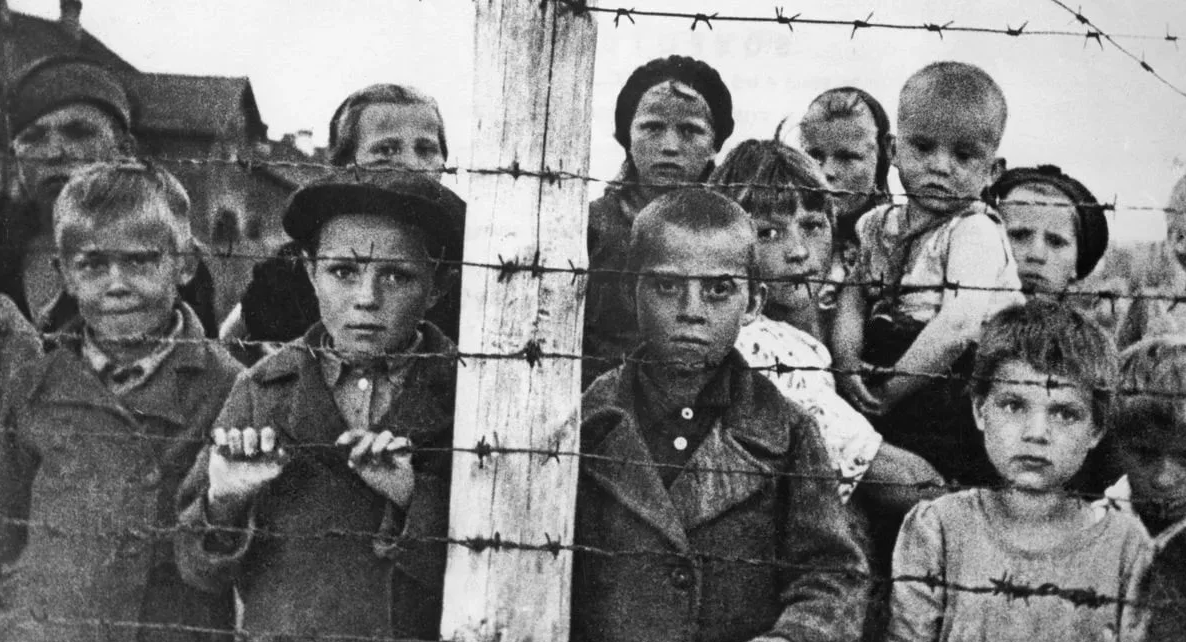 Саласпилс!